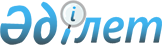 О внесении изменений и дополнения в решение маслихата от 22 декабря 2015 года № 304 "О районном бюджете Алтынсаринского района на 2016-2018 годы"Решение маслихата Алтынсаринского района Костанайской области от 12 августа 2016 года № 44. Зарегистрировано Департаментом юстиции Костанайской области 23 августа 2016 года № 6592      В соответствии со статьей 109 Бюджетного Кодекса Республики Казахстан от 4 декабря 2008 года Алтынсаринский районный маслихат РЕШИЛ:

      1. Внести в решение маслихата от 22 декабря 2015 года № 304 "О районном бюджете Алтынсаринского района на 2016-2018 годы" (зарегистрированного в Реестре государственной регистрации нормативных правовых актов за № 6110, опубликовано 12 января 2016 года в районной газете "Таза бұлақ Чистый родник") следующие изменения и дополнение:

      пункт 1 указанного решения изложить в новой редакции:

      "1.Утвердить районный бюджет Алтынсаринского района на 2016-2018 годы согласно приложениям 1, 2 и 3 соответственно, в том числе на 2016 год в следующих объемах:

      1) доходы – 1770145,0 тысяч тенге, в том числе по:

      налоговым поступлениям – 372335,0 тысяч тенге;

      неналоговым поступлениям – 2634,0 тысяч тенге; 

      поступления от продажи основного капитала – 400,0 тысяч тенге;

      поступлениям трансфертов – 1394776,0 тысяч тенге;

      2) затраты – 1791584,8 тысяч тенге;

      3) чистое бюджетное кредитование – 25722,0 тысяч тенге, в том числе:

      бюджетные кредиты – 38178,0 тысяч тенге;

      погашение бюджетных кредитов – 12456,0 тысячи тенге;

      4) дефицит (профицит) бюджета – - 47161,8 тысяч тенге;

      5) финансирование дефицита (использование профицита) бюджета – 47161,8 тысяч тенге.";

      в пункте 4 указанного решения подпункт 1) изложить в новой редакции:

      "1) на содержание ребенка (детей), переданного патронатным воспитателям в сумме 6662,9 тысяч тенге;

      пункт 4 указанного решения дополнить подпунктом 4) следующего содержания:

      "4) на текущий и средний ремонты инфраструктуры, жилищно-коммунального хозяйства, благоустройство в селах, поселках, сельских округах, городах районного значения, включая сельские населенные пункты в рамках программы "Дорожная карта занятости 2020" в сумме 5383,0 тысяч тенге;

      приложения 1,2,5 к указанному решению изложить в новой редакции согласно приложений 1,2,3 к настоящему решению.

      2. Настоящее решение вводится в действие с 1 января 2016 года.



      Руководитель государственного

      учреждения "Отдел экономики и

      финансов акимата Алтынсаринского

      района"

      ______________________ Е. Павлюк

 Бюджет Алтынсаринского района на 2016 год Бюджет Алтынсаринского района на 2017 год Перечень бюджетных программ поселков, сел, сельских округов района на 2016 год
					© 2012. РГП на ПХВ «Институт законодательства и правовой информации Республики Казахстан» Министерства юстиции Республики Казахстан
				
      Председатель сессии

А. Лингер

      Секретарь Алтынсаринского
районного маслихата

Б. Есмуханов
Приложение 1
к решению маслихата
от 12 августа 2016 года № 44Приложение 1
к решению маслихата
от 22 декабря 2015 года № 304Категория

Категория

Категория

Категория

Категория

Сумма

(тысяч тенге)

Класс

Класс

Класс

Класс

Сумма

(тысяч тенге)

Подкласс

Подкласс

Подкласс

Сумма

(тысяч тенге)

Специфика

Специфика

Сумма

(тысяч тенге)

Наименование

Сумма

(тысяч тенге)

I. ДОХОДЫ

1770145,0

1

Налоговые поступления

372335,0

1

01

Подоходный налог

137218,0

1

01

2

Индивидуальный подоходный налог

137218,0

1

03

Социальный налог

100752,0

1

03

1

Социальный налог

100752,0

1

04

Налоги на собственность

97531,0

1

04

1

Hалоги на имущество

71134,0

1

04

3

Земельный налог

1892,0

1

04

4

Hалог на транспортные средства

20188,0

1

04

5

Единый земельный налог

4317,0

1

05

Внутренние налоги на товары, работы и услуги

34907,0

1

05

2

Акцизы

900,0

1

05

3

Поступления за использование природных и других ресурсов

25708,0

1

05

4

Сборы за ведение предпринимательской и профессиональной деятельности

7673,0

1

05

5

Налог на игорный бизнес

626,0

1

08

Обязательные платежи, взимаемые за совершение юридически значимых действий и (или) выдачу документов уполномоченными на то государственными органами или должностными лицами

1927,0

1

08

1

Государственная пошлина

1927,0

2

Неналоговые поступления

2634,0

2

01

Доходы от государственной собственности

915,0

2

01

5

Доходы от аренды имущества, находящегося в государственной собственности

909,0

2

01

7

Вознаграждения по кредитам, выданым из государственного бюджета 

6,0

2

04

Штрафы, пени, санкции, взыскания, налагаемые государственными учреждениями, финансируемыми из государственного бюджета, а также содержащимися и финансируемыми из бюджета (сметы расходов) Национального Банка Республики Казахстан 

137,0

2

04

1

Штрафы, пени, санкции, взыскания, налагаемые государственными учреждениями, финансируемыми из государственного бюджета, а также содержащимися и финансируемыми из бюджета (сметы расходов) Национального Банка Республики Казахстан, за исключением поступлений от организаций нефтяного сектора 

137,0

2

06

Прочие неналоговые поступления

1582,0

2

06

1

Прочие неналоговые поступления

1582,0

3

Поступления от продажи основного капитала

400,0

3

01

Продажа государственного имущества, закрепленного за государственными учреждениями

100,0

3

01

1

Продажа государственного имущества, закрепленного за государственными учреждениями

100,0

3

03

Продажа земли и нематериальных активов

300,0

3

03

1

Продажа земли

300,0

4

Поступления трансфертов 

1394776,0

4

02

Трансферты из вышестоящих органов государственного управления

1394776,0

4

02

2

Трансферты из областного бюджета

1394776,0

Функциональная группа

Функциональная группа

Функциональная группа

Функциональная группа

Функциональная группа

Сумма

(тысяч тенге)

Функциональная подгруппа

Функциональная подгруппа

Функциональная подгруппа

Функциональная подгруппа

Сумма

(тысяч тенге)

Администратор бюджетных программ

Администратор бюджетных программ

Администратор бюджетных программ

Сумма

(тысяч тенге)

Программа

Программа

Сумма

(тысяч тенге)

Наименование

Сумма

(тысяч тенге)

II. ЗАТРАТЫ

1791584,8

01

Государственные услуги общего характера

229354,4

01

1

Представительные, исполнительные и другие органы, выполняющие общие функции государственного управления

182801,7

01

1

112

Аппарат маслихата района (города областного значения)

14093,0

01

1

112

001

Услуги по обеспечению деятельности маслихата района (города областного значения)

14093,0

01

1

122

Аппарат акима района (города областного значения)

73986,5

01

1

122

001

Услуги по обеспечению деятельности акима района
 (города областного значения)

73986,5

01

1

123

Аппарат акима района в городе, города районного значения, поселка, села, сельского округа

94722,2

01

1

123

001

Услуги по обеспечению деятельности акима района в городе, города районного значения, поселка, села, сельского округа

94722,2

01

2

Финансовая деятельность

4800,0

01

2

459

Отдел экономики и финансов района (города областного значения)

4800,0

01

2

459

003

Проведение оценки имущества в целях налогообложения

452,7

01

2

459

010

Приватизация, управление коммунальным имуществом, постприватизационная деятельность и регулирование споров, связанных с этим

4347,3

01

9

Прочие государственные услуги общего характера

41752,7

01

9

454

Отдел предпринимательства и сельского хозяйства района (города областного значения)

15272,7

01

9

454

001

Услуги по реализации государственной политики на местном уровне в области развития предпринимательства и сельского хозяйства

15272,7

01

9

458

Отдел жилищно-коммунального хозяйства, пассажирского транспорта и автомобильных дорог района (города областного значения)

7250,0

01

9

458

001

Услуги по реализации государственной политики на местном уровне в области жилищно-коммунального хозяйства, пассажирского транспорта и автомобильных дорог

7250,0

01

9

459

Отдел экономики и финансов района (города областного значения)

18190,0

01

9

459

001

Услуги по реализации государственной политики в области формирования и развития экономической политики, государственного планирования, исполнения бюджета и управления коммунальной собственностью района (города областного значения)

18190,0

01

9

472

Отдел строительства, архитектуры и градостроительства района (города областного значения)

1040,0

01

9

472

040

Развитие объектов государственных органов

1040,0

02

Оборона

1406,0

02

1

Военные нужды

1200,0

02

1

122

Аппарат акима района (города областного значения)

1200,0

02

1

122

005

Мероприятия в рамках исполнения всеобщей воинской обязанности

1200,0

02

2

Организация работы по чрезвычайным ситуациям

206,0

02

2

122

Аппарат акима района (города областного значения)

206,0

02

2

122

006

Предупреждение и ликвидация чрезвычайных ситуаций масштаба района (города областного значения)

206,0

04

Образование

1248270,1

04

1

Дошкольное воспитание и обучение

148443,0

04

1

464

Отдел образования района (города областного значения)

148443,0

04

1

464

009

Обеспечение деятельности организаций дошкольного воспитания и обучения

28429,0

04

1

464

040

Реализация государственного образовательного заказа в дошкольных организациях образования

120014,0

04

2

Начальное, основное среднее и общее среднее образование

1070096,1

04

2

123

Аппарат акима района в городе, города районного значения, поселка, села, сельского округа

2763,3

04

2

123

005

Организация бесплатного подвоза учащихся до школы и обратно в сельской местности

2763,3

04

2

464

Отдел образования района (города областного значения)

1039853,8

04

2

464

003

Общеобразовательное обучение

1030303,5

04

2

464

006

Дополнительное образование для детей

9550,3

04

2

465

Отдел физической культуры и спорта района (города областного значения)

27479,0

04

2

465

017

Дополнительное образование для детей и юношества по спорту

27479,0

04

9

Прочие услуги в области образования

29731,0

04

9

464

Отдел образования района (города областного значения)

29731,0

04

9

464

001

Услуги по реализации государственной политики на местном уровне в области образования 

14211,0

04

9

464

005

Приобретение и доставка учебников, учебно-методических комплексов для государственных учреждений образования района (города областного значения)

6380,0

04

9

464

007

Проведение школьных олимпиад, внешкольных мероприятий и конкурсов районного (городского) масштаба

708,0

04

9

464

015

Ежемесячные выплаты денежных средств опекунам (попечителям) на содержание ребенка-сироты (детей-сирот), и ребенка (детей), оставшегося без попечения родителей

7952,0

04

9

464

067

Капитальные расходы подведомственных государственных учреждений и
организаций

480,0

06

Социальная помощь и социальное обеспечение

74167,9

06

1

Социальное обеспечение

18508,9

06

1

451

Отдел занятости и социальных программ района (города областного значения)

9346,0

06

1

451

005

Государственная адресная социальная помощь

2823,0

06

1

451

016

Государственные пособия на детей до 18 лет

6523,0

06

1

464

Отдел образования района (города областного значения)

9162,9

06

1

464

030

Содержание ребенка (детей), переданного патронатным воспитателям

9162,9

06

2

Социальная помощь

36139,0

06

2

451

Отдел занятости и социальных программ района (города областного значения)

36139,0

06

2

451

002

Программа занятости

6200,0

06

2

451

006

Оказание жилищной помощи

180,0

06

2

451

007

Социальная помощь отдельным категориям нуждающихся граждан по решениям местных представительных органов

8236,0

06

2

451

010

Материальное обеспечение детей-инвалидов, воспитывающихся и обучающихся на дому

268,0

06

2

451

014

Оказание социальной помощи нуждающимся гражданам на дому

19455,0

06

2

451

017

Обеспечение нуждающихся инвалидов обязательными гигиеническими средствами и предоставление услуг специалистами жестового языка, индивидуальными помощниками в соответствии с индивидуальной программой реабилитации инвалида

1800,0

06

9

Прочие услуги в области социальной помощи и социального обеспечения

19520,0

06

9

451

Отдел занятости и социальных программ района (города областного значения)

19520,0

06

9

451

001

Услуги по реализации государственной политики на местном уровне в области обеспечения занятости и реализации социальных программ для населения

17315,0

06

9

451

011

Оплата услуг по зачислению, выплате и доставке пособий и других социальных выплат

271,0

06

9

451

050

Реализация Плана мероприятий по обеспечению прав и улучшению качества жизни инвалидов в Республике Казахстан на 2012 – 2018 годы

1934,0

07

Жилищно-коммунальное хозяйство

39170,9

07

1

Жилищное хозяйство

16837,0

07

1

123

Аппарат акима района в городе, города районного значения, поселка, села, сельского округа

2933,0

07

1

123

027

Ремонт и благоустройство объектов в рамках развития городов и сельских населенных пунктов по Дорожной карте занятости 2020

2933,0

07

1

458

Отдел жилищно-коммунального хозяйства, пассажирского транспорта и автомобильных дорог района (города областного значения)

1332,0

07

1

458

003

Организация сохранения государственного жилищного фонда

1332,0

07

1

464

Отдел образования района (города областного значения)

8054,0

07

1

464

026

Ремонт объектов в рамках развития городов и сельских населенных пунктов по Дорожной карте занятости 2020

8054,0

07

1

472

Отдел строительства, архитектуры и градостроительства района (города областного значения)

2900,0

07

1

472

004

Проектирование, развитие и (или) обустройство инженерно-коммуникационной инфраструктуры

2900,0

07

1

478

Отдел внутренней политики, культуры и развития языков района (города областного значения)

1618,0

07

1

478

024

Ремонт объектов в рамках развития городов и сельских населенных пунктов по Дорожной карте занятости 2020

1618,0

07

2

Коммунальное хозяйство

22333,9

07

2

472

Отдел строительства, архитектуры и градостроительства района (города областного значения)

22333,9

07

2

472

007

Развитие благоустройства городов и населенных пунктов

22333,9

08

Культура, спорт, туризм и информационное пространство

110391,1

08

1

Деятельность в области культуры

40457,0

08

1

472

Отдел строительства, архитектуры и градостроительства района (города областного значения)

500,0

08

1

472

011

Развитие объектов культуры

500,0

08

1

478

Отдел внутренней политики, культуры и развития языков района (города областного значения)

39957,0

08

1

478

009

Поддержка культурно-досуговой работы

39957,0

08

2

Спорт

12327,0

08

2

465

Отдел физической культуры и спорта района (города областного значения)

12327,0

08

2

465

001

Услуги по реализации государственной политики на местном уровне в сфере физической культуры и спорта

4954,0

08

2

465

005

Развитие массового спорта и национальных видов спорта 

4699,0

08

2

465

006

Проведение спортивных соревнований на районном (города областного значения) уровне

512,0

08

2

465

007

Подготовка и участие членов сборных команд района (города областного значения) по различным видам спорта на областных спортивных соревнованиях

2162,0

08

3

Информационное пространство

40070,0

08

3

478

Отдел внутренней политики, культуры и развития языков района (города областного значения)

40070,0

08

3

478

005

Услуги по проведению государственной информационной политики 

2100,0

08

3

478

007

Функционирование районных (городских) библиотек

31816,0

08

3

478

008

Развитие государственного языка и других языков народа Казахстана

6154,0

08

9

Прочие услуги по организации культуры, спорта, туризма и информационного пространства

17537,1

08

9

478

Отдел внутренней политики, культуры и развития языков района (города областного значения)

17537,1

08

9

478

001

Услуги по реализации государственной политики на местном уровне в области информации, укрепления государственности и формирования социального оптимизма граждан, развития языков и культуры

14526,1

08

9

478

004

Реализация мероприятий в сфере молодежной политики

3011,0

10

Сельское, водное, лесное, рыбное хозяйство, особо охраняемые природные территории, охрана окружающей среды и животного мира, земельные отношения

52117,2

10

1

Сельское хозяйство

24485,2

10

1

459

Отдел экономики и финансов района (города областного значения)

9780,0

10

1

459

099

Реализация мер по оказанию социальной поддержки специалистов

9780,0

10

1

473

Отдел ветеринарии района (города областного значения)

14705,2

10

1

473

001

Услуги по реализации государственной политики на местном уровне в сфере ветеринарии

9285,2

10

1

473

006

Организация санитарного убоя больных животных

3420,0

10

1

473

007

Организация отлова и уничтожения бродячих собак и кошек

2000,0

10

6

Земельные отношения

6847,0

10

6

463

Отдел земельных отношений района (города областного значения)

6847,0

10

6

463

001

Услуги по реализации государственной политики в области регулирования земельных отношений на территории района (города областного значения)

6847,0

10

9

Прочие услуги в области сельского, водного, лесного, рыбного хозяйства, охраны окружающей среды и земельных отношений

20785,0

10

9

473

Отдел ветеринарии района (города областного значения)

20785,0

10

9

473

011

Проведение противоэпизоотических мероприятий

20785,0

11

Промышленность, архитектурная, градостроительная и строительная деятельность

7870,0

11

2

Архитектурная, градостроительная и строительная деятельность

7870,0

11

2

472

Отдел строительства, архитектуры и градостроительства района (города областного значения)

7870,0

11

2

472

001

Услуги по реализации государственной политики в области строительства, архитектуры и градостроительства на местном уровне

7870,0

12

Транспорт и коммуникации

16930,0

12

1

Автомобильный транспорт

16930,0

12

1

458

Отдел жилищно-коммунального хозяйства, пассажирского транспорта и автомобильных дорог района (города областного значения)

16930,0

12

1

458

023

Обеспечение функционирования автомобильных дорог

16930,0

13

Прочие

3000,0

13

9

Прочие

3000,0

13

9

459

Отдел экономики и финансов района (города областного значения)

3000,0

13

9

459

012

Резерв местного исполнительного органа района (города областного значения) 

3000,0

14

Обслуживание долга

18,3

14

1

Обслуживание долга

18,3

14

1

459

Отдел экономики и финансов района (города областного значения)

18,3

14

1

459

021

Обслуживание долга местных исполнительных органов по выплате вознаграждений и иных платежей по займам из областного бюджета

18,3

15

Трансферты

8888,9

15

1

Трансферты

8888,9

15

1

459

Отдел экономики и финансов района (города областного значения)

8888,9

15

1

459

006

Возврат неиспользованных (недоиспользованных) целевых трансфертов

404,9

15

1

459

051

Трансферты органам местного самоуправления

8484,0

 III. Чистое бюджетное кредитование

25722,0

Бюджетные кредиты

38178,0

10

Сельское, водное, лесное, рыбное хозяйство, особо охраняемые природные территории, охрана окружающей среды и животного мира, земельные отношения

38178,0

10

1

Сельское хозяйство

38178,0

10

1

459

Отдел экономики и финансов района (города областного значения)

38178,0

10

1

459

018

Бюджетные кредиты для реализации мер социальной поддержки специалистов 

38178,0

5

Погашение бюджетных кредитов

12456,0

5

01

Погашение бюджетных кредитов

12456,0

5

01

1

Погашение бюджетных кредитов, выданных из государственного бюджета

12456,0

V. Дефицит (профицит) бюджета

-47161,8

VI. Финансирование дефицита (использование профицита) бюджета: 

47161,8

7

Поступления займов

38178,0

7

01

Внутренние государственные займы

38178,0

7

01

2

Договоры займа

38178,0

16

Погашение займов 

12456,0

16

1

Погашение займов 

12456,0

16

1

459

Отдел экономики и финансов района (города областного значения)

12456,0

16

1

459

005

Погашение долга местного исполнительного органа перед вышестоящим бюджетом

12456,0

8

Используемые остатки бюджетных средств

21439,8

8

01

Остатки бюджетных средств

21439,8

8

01

1

Свободные остатки бюджетных средств

21439,8

Приложение 2
к решению маслихата
от 12 августа 2016 года № 44Приложение 2
к решению маслихата
от 22 декабря 2015 года № 304Категория

Категория

Категория

Категория

Категория

Сумма

(тысяч тенге)

Класс

Класс

Класс

Класс

Сумма

(тысяч тенге)

Подкласс

Подкласс

Подкласс

Сумма

(тысяч тенге)

Специфика

Специфика

Сумма

(тысяч тенге)

Наименование

Сумма

(тысяч тенге)

I. ДОХОДЫ

1676620,0

1

Налоговые поступления

488856,0

1

01

Подоходный налог

205910,0

1

01

2

Индивидуальный подоходный налог

205910,0

1

03

Социальный налог

147127,0

1

03

1

Социальный налог

147127,0

1

04

Налоги на собственность

101040,0

1

04

1

Hалоги на имущество

72194,0

1

04

3

Земельный налог

2630,0

1

04

4

Hалог на транспортные средства

21899,0

1

04

5

Единый земельный налог

4317,0

1

05

Внутренние налоги на товары, работы и услуги

33873,0

1

05

2

Акцизы

1216,0

1

05

3

Поступления за использование природных и других ресурсов

23850,0

1

05

4

Сборы за ведение предпринимательской и профессиональной деятельности

7973,0

1

05

5

Налог на игорный бизнес

834,0

1

08

Обязательные платежи, взимаемые за совершение юридически значимых действий и (или) выдачу документов уполномоченными на то государственными органами или должностными лицами

906,0

1

08

1

Государственная пошлина

906,0

2

Неналоговые поступления

2270,0

2

01

Доходы от государственной собственности

1051,0

2

01

1

 Поступления части чистого дохода государственных предприятий

136,0

2

01

5

Доходы от аренды имущества, находящегося в государственной собственности

909,0

2

01

7

Вознаграждения по кредитам, выданым из государственного бюджета 

6,0

2

04

Штрафы, пени, санкции, взыскания, налагаемые государственными учреждениями, финансируемыми из государственного бюджета, а также содержащимися и финансируемыми из бюджета (сметы расходов) Национального Банка Республики Казахстан 

137,0

2

04

1

Штрафы, пени, санкции, взыскания, налагаемые государственными учреждениями, финансируемыми из государственного бюджета, а также содержащимися и финансируемыми из бюджета (сметы расходов) Национального Банка Республики Казахстан, за исключением поступлений от организаций нефтяного сектора 

137,0

2

06

Прочие неналоговые поступления

1082,0

2

06

1

Прочие неналоговые поступления

1082,0

4

Поступления трансфертов 

1185494,0

4

02

Трансферты из вышестоящих органов государственного управления

1185494,0

4

02

2

Трансферты из областного бюджета

1185494,0

Функциональная группа

Функциональная группа

Функциональная группа

Функциональная группа

Функциональная группа

Сумма (тысяч тенге)

Функциональная подгруппа

Функциональная подгруппа

Функциональная подгруппа

Функциональная подгруппа

Сумма (тысяч тенге)

Администратор бюджетных программ

Администратор бюджетных программ

Администратор бюджетных программ

Сумма (тысяч тенге)

Программа

Программа

Сумма (тысяч тенге)

Наименование

Сумма (тысяч тенге)

 II. ЗАТРАТЫ

1676620,0

01

Государственные услуги общего характера

176965,0

01

1

Представительные, исполнительные и другие органы, выполняющие общие функции государственного управления

139465,0

01

1

112

Аппарат маслихата района (города областного значения)

11300,0

01

1

112

001

Услуги по обеспечению деятельности маслихата района (города областного значения)

11300,0

01

1

122

Аппарат акима района (города областного значения)

62915,0

01

1

122

001

Услуги по обеспечению деятельности акима района
 (города областного значения)

62915,0

01

1

123

Аппарат акима района в городе, города районного значения, поселка, села, сельского округа

65250,0

01

1

123

001

Услуги по обеспечению деятельности акима района в городе, города районного значения, поселка, села, сельского округа

65250,0

01

2

Финансовая деятельность

3200,0

01

2

459

Отдел экономики и финансов района (города областного значения)

3200,0

01

2

459

010

Приватизация, управление коммунальным имуществом, постприватизационная деятельность и регулирование споров, связанных с этим

3200,0

01

9

Прочие государственные услуги общего характера

34300,0

01

9

454

Отдел предпринимательства и сельского хозяйства района (города областного значения)

11500,0

01

9

454

001

Услуги по реализации государственной политики на местном уровне в области развития предпринимательства и сельского хозяйства

11500,0

01

9

458

Отдел жилищно-коммунального хозяйства, пассажирского транспорта и автомобильных дорог района (города областного значения)

7900,0

01

9

458

001

Услуги по реализации государственной политики на местном уровне в области жилищно-коммунального хозяйства, пассажирского транспорта и автомобильных дорог

7900,0

01

9

459

Отдел экономики и финансов района (города областного значения)

14900,0

01

9

459

001

Услуги по реализации государственной политики в области формирования и развития экономической политики, государственного планирования, исполнения бюджета и управления коммунальной собственностью района (города областного значения)

14900,0

02

Оборона

1520,0

02

1

Военные нужды

1300,0

02

1

122

Аппарат акима района (города областного значения)

1300,0

02

1

122

005

Мероприятия в рамках исполнения всеобщей воинской обязанности

1300,0

02

2

Организация работы по чрезвычайным ситуациям

220,0

02

2

122

Аппарат акима района (города областного значения)

220,0

02

2

122

006

Предупреждение и ликвидация чрезвычайных ситуаций масштаба района (города областного значения)

220,0

04

Образование

882973,0

04

1

Дошкольное воспитание и обучение

23850,0

04

1

464

Отдел образования района (города областного значения)

23850,0

04

1

464

009

Обеспечение деятельности организаций дошкольного воспитания и обучения

23850,0

04

2

Начальное, основное среднее и общее среднее образование

821934,0

04

2

123

Аппарат акима района в городе, города районного значения, поселка, села, сельского округа

2420,0

04

2

123

005

Организация бесплатного подвоза учащихся до школы и обратно в сельской местности

2420,0

04

2

464

Отдел образования района (города областного значения)

819514,0

04

2

464

003

Общеобразовательное обучение

812014,0

04

2

464

006

Дополнительное образование для детей

7500,0

04

9

Прочие услуги в области образования

37189,0

04

9

464

Отдел образования района (города областного значения)

37189,0

04

9

464

001

Услуги по реализации государственной политики на местном уровне в области образования 

10850,0

04

9

464

005

Приобретение и доставка учебников, учебно-методических комплексов для государственных учреждений образования района (города областного значения)

8200,0

04

9

464

007

Проведение школьных олимпиад, внешкольных мероприятий и конкурсов районного (городского) масштаба

720,0

04

9

464

015

Ежемесячные выплаты денежных средств опекунам (попечителям) на содержание ребенка-сироты (детей-сирот), и ребенка (детей), оставшегося без попечения родителей

7952,0

04

9

464

067

Капитальные расходы подведомственных государственных учреждений и организаций

9467,0

06

Социальная помощь и социальное обеспечение

52201,0

06

1

Социальное обеспечение

9346,0

06

1

451

Отдел занятости и социальных программ района (города областного значения)

9346,0

06

1

451

005

Государственная адресная социальная помощь

2823,0

06

1

451

016

Государственные пособия на детей до 18 лет

6523,0

06

2

Социальная помощь

28784,0

06

2

451

Отдел занятости и социальных программ района (города областного значения)

28784,0

06

2

451

002

Программа занятости

6200,0

06

2

451

006

Оказание жилищной помощи

180,0

06

2

451

007

Социальная помощь отдельным категориям нуждающихся граждан по решениям местных представительных органов

8236,0

06

2

451

010

Материальное обеспечение детей-инвалидов, воспитывающихся и обучающихся на дому

268,0

06

2

451

014

Оказание социальной помощи нуждающимся гражданам на дому

12100,0

06

2

451

017

Обеспечение нуждающихся инвалидов обязательными гигиеническими средствами и предоставление услуг специалистами жестового языка, индивидуальными помощниками в соответствии с индивидуальной программой реабилитации инвалида

1800,0

06

9

Прочие услуги в области социальной помощи и социального обеспечения

14071,0

06

9

451

Отдел занятости и социальных программ района (города областного значения)

14071,0

06

9

451

001

Услуги по реализации государственной политики на местном уровне в области обеспечения занятости и реализации социальных программ для населения

13800,0

06

9

451

011

Оплата услуг по зачислению, выплате и доставке пособий и других социальных выплат

271,0

07

Жилищно-коммунальное хозяйство

342467,0

07

1

Жилищное хозяйство

283230,0

07

1

458

Отдел жилищно-коммунального хозяйства, пассажирского транспорта и автомобильных дорог района (города областного значения)

1500,0

07

1

458

003

Организация сохранения государственного жилищного фонда

1500,0

07

1

464

Отдел образования района (города областного значения)

278513,0

07

1

464

026

Ремонт объектов в рамках развития городов и сельских населенных пунктов по Дорожной карте занятости 2020

278513,0

07

1

472

Отдел строительства, архитектуры и градостроительства района (города областного значения)

3217,0

07

1

472

004

Проектирование, развитие и (или) обустройство инженерно-коммуникационной инфраструктуры

3217,0

07

2

Коммунальное хозяйство

59237,0

07

2

472

Отдел строительства, архитектуры и градостроительства района (города областного значения)

59237,0

07

2

472

007

Развитие благоустройства городов и населенных пунктов

5000,0

07

2

472

058

Развитие системы водоснабжения и водоотведения в сельских населенных пунктах

54237,0

08

Культура, спорт, туризм и информационное пространство

86156,0

08

1

Деятельность в области культуры

31560,0

08

1

478

Отдел внутренней политики, культуры и развития языков района (города областного значения)

31560,0

08

1

478

009

Поддержка культурно-досуговой работы

31560,0

08

2

Спорт

10082,0

08

2

465

Отдел физической культуры и спорта района (города областного значения)

10082,0

08

2

465

001

Услуги по реализации государственной политики на местном уровне в сфере физической культуры и спорта

3920,0

08

2

465

005

Развитие массового спорта и национальных видов спорта 

3450,0

08

2

465

006

Проведение спортивных соревнований на районном (города областного значения) уровне

512,0

08

2

465

007

Подготовка и участие членов сборных команд района (города областного значения) по различным видам спорта на областных спортивных соревнованиях

2200,0

08

3

Информационное пространство

29839,0

08

3

478

Отдел внутренней политики, культуры и развития языков района (города областного значения)

29839,0

08

3

478

005

Услуги по проведению государственной информационной политики 

2100,0

08

3

478

007

Функционирование районных (городских) библиотек

22916,0

08

3

478

008

Развитие государственного языка и других языков народа Казахстана

4823,0

08

9

Прочие услуги по организации культуры, спорта, туризма и информационного пространства

14675,0

08

9

478

Отдел внутренней политики, культуры и развития языков района (города областного значения)

14675,0

08

9

478

001

Услуги по реализации государственной политики на местном уровне в области информации, укрепления государственности и формирования социального оптимизма граждан, развития языков и культуры

11854,0

08

9

478

004

Реализация мероприятий в сфере молодежной политики

2821,0

10

Сельское, водное, лесное, рыбное хозяйство, особо охраняемые природные территории, охрана окружающей среды и животного мира, земельные отношения

46406,0

10

1

Сельское хозяйство

19644,0

10

1

459

Отдел экономики и финансов района (города областного значения)

9780,0

10

1

459

099

Реализация мер по оказанию социальной поддержки специалистов

9780,0

10

1

473

Отдел ветеринарии района (города областного значения)

9864,0

10

1

473

001

Услуги по реализации государственной политики на местном уровне в сфере ветеринарии

3944,0

10

1

473

006

Организация санитарного убоя больных животных

3420,0

10

1

473

007

Организация отлова и уничтожения бродячих собак и кошек

2500,0

10

6

Земельные отношения

5977,0

10

6

463

Отдел земельных отношений района (города областного значения)

5977,0

10

6

463

001

Услуги по реализации государственной политики в области регулирования земельных отношений на территории района (города областного значения)

5977,0

10

9

Прочие услуги в области сельского, водного, лесного, рыбного хозяйства, охраны окружающей среды и земельных отношений

20785,0

10

9

473

Отдел ветеринарии района (города областного значения)

20785,0

10

9

473

011

Проведение противоэпизоотических мероприятий

20785,0

11

Промышленность, архитектурная, градостроительная и строительная деятельность

6521,0

11

2

Архитектурная, градостроительная и строительная деятельность

6521,0

11

2

472

Отдел строительства, архитектуры и градостроительства района (города областного значения)

6521,0

11

2

472

001

Услуги по реализации государственной политики в области строительства, архитектуры и градостроительства на местном уровне

6521,0

12

Транспорт и коммуникации

44799,0

12

1

Автомобильный транспорт

44799,0

12

1

458

Отдел жилищно-коммунального хозяйства, пассажирского транспорта и автомобильных дорог района (города областного значения)

44799,0

12

1

458

023

Обеспечение функционирования автомобильных дорог

44799,0

13

Прочие

16792,0

13

9

Прочие

16792,0

13

9

123

Аппарат акима района в городе, города районного значения, поселка, села, сельского округа

13792,0

13

9

123

040

Реализация мер по содействию экономическому развитию регионов в рамках Программы "Развитие регионов" 

13792,0

13

9

459

Отдел экономики и финансов района (города областного значения)

3000,0

13

9

459

012

Резерв местного исполнительного органа района (города областного значения) 

3000,0

15

Трансферты

19820,0

15

1

Трансферты

19820,0

15

1

459

Отдел экономики и финансов района (города областного значения)

19820,0

15

1

459

051

Трансферты органам местного самоуправления

19820,0

 III. Чистое бюджетное кредитование

12456,0

5

Погашение бюджетных кредитов

12456,0

5

01

Погашение бюджетных кредитов

12456,0

5

01

1

Погашение бюджетных кредитов, выданных из государственного бюджета

12456,0

V. Дефицит (профицит) бюджета

-12456,0

VI. Финансирование дефицита (использование профицита) бюджета:

12456,0

16

Погашение займов 

12456,0

16

1

Погашение займов 

12456,0

16

1

459

Отдел экономики и финансов района (города областного значения)

12456,0

16

1

459

005

Погашение долга местного исполнительного органа перед вышестоящим бюджетом

12456,0

Приложение 3
к решению маслихата
от 12 августа 2016 года № 44Приложение 5
к решению маслихата
от 22 декабря 2015 года № 304Функциональная группа

Функциональная группа

Функциональная группа

Функциональная группа

Функциональная группа

Сумма

(тысяч тенге)

Функциональная подгруппа

Функциональная подгруппа

Функциональная подгруппа

Функциональная подгруппа

Сумма

(тысяч тенге)

Администратор бюджетных программ

Администратор бюджетных программ

Администратор бюджетных программ

Сумма

(тысяч тенге)

Программа

Программа

Сумма

(тысяч тенге)

Наименование

Сумма

(тысяч тенге)

01

Государственные услуги общего характера

94722,2

1

Представительные, исполнительные и другие органы, выполняющие общие функции государственного управления

94722,2

123

Аппарат акима района в городе, города районного значения, поселка, села, сельского округа

94722,2

001

Услуги по обеспечению деятельности акима района в городе, города районного значения, поселка, села, сельского округа

94722,2

123

Государственное учреждение "Аппарат акима Большечураковского сельского округа Алтынсаринского района"

10928,0

001

Услуги по обеспечению деятельности акима района в городе, города районного значения, поселка, села, сельского округа

10928,0

123

Государственное учреждение "Аппарат акима Димитровского сельского округа Алтынсаринского района"

6375,0

001

Услуги по обеспечению деятельности акима района в городе, города районного значения, поселка, села, сельского округа

6375,0

123

Государственное учреждение "Аппарат акима Докучаевского сельского округа Алтынсаринского района"

6838,0

001

Услуги по обеспечению деятельности акима района в городе, города районного значения, поселка, села, сельского округа

6838,0

123

Государственное учреждение "Аппарат акима села Красный Кордон Алтынсаринского района"

8204,0

001

Услуги по обеспечению деятельности акима района в городе, города районного значения, поселка, села, сельского округа

8204,0

123

Государственное учреждение " Аппарат акима сельского округа имени Ильяса Омарова Алтынсаринского района"

6472,9

001

Услуги по обеспечению деятельности акима района в городе, города районного значения, поселка, села, сельского округа

6472,9

123

Государственное учреждение "Аппарат акима Маяковского сельского округа Алтынсаринского района"

8051,0

001

Услуги по обеспечению деятельности акима района в городе, города районного значения, поселка, села, сельского округа

8051,0

123

Государственное учреждение "Аппарат акима Новоалексеевского сельского округа Алтынсаринского района"

8373,8

001

Услуги по обеспечению деятельности акима района в городе, города районного значения, поселка, села, сельского округа

8373,8

123

Государственное учреждение "Аппарат акима Приозерного сельского округа Алтынсаринского района"

8457,5

001

Услуги по обеспечению деятельности акима района в городе, города районного значения, поселка, села, сельского округа

8457,5

123

Государственное учреждение "Аппарат акима села Свердловка Алтынсаринского района"

7695,0

001

Услуги по обеспечению деятельности акима района в городе, города районного значения, поселка, села, сельского округа

7695,0

123

Государственное учреждение "Аппарат акима Щербаковского сельского округа Алтынсаринского района"

11010,0

001

Услуги по обеспечению деятельности акима района в городе, города районного значения, поселка, села, сельского округа

11010,0

123

Государственное учреждение "Аппарат акима Убаганского сельского округа Алтынсаринского района"

12317,0

001

Услуги по обеспечению деятельности акима района в городе, города районного значения, поселка, села, сельского округа

12317,0

04

Образование

2763,3

2

Начальное, основное среднее и общее среднее образование

2763,3

123

Аппарат акима района в городе, города районного значения, поселка, села, сельского округа

2763,3

005

Организация бесплатного подвоза учащихся до школы и обратно в сельской местности

2763,3

123

Государственное учреждение "Аппарат акима Большечураковского сельского округа Алтынсаринского района"

1062,0

005

Организация бесплатного подвоза учащихся до школы и обратно в сельской местности

1062,0

123

Государственное учреждение "Аппарат акима Приозерного сельского округа Алтынсаринского района"

655,0

005

Организация бесплатного подвоза учащихся до школы и обратно в сельской местности

655,0

123

Государственное учреждение "Аппарат акима Убаганского сельского округа Алтынсаринского района"

1046,3

005

Организация бесплатного подвоза учащихся до школы и обратно в сельской местности

1046,3

07

Жилищно-коммунальное хозяйство

2933,0

1

Жилищное хозяйство

2933,0

123

Аппарат акима района в городе, города районного значения, поселка, села, сельского округа

2933,0

027

Ремонт и благоустройство объектов в рамках развития городов и сельских населенных пунктов по Дорожной карте занятости 2020

2933,0

123

Государственное учреждение "Аппарат акима Большечураковского сельского округа Алтынсаринского района"

800,0

027

Ремонт и благоустройство объектов в рамках развития городов и сельских населенных пунктов по Дорожной карте занятости 2020

800,0

123

Государственное учреждение "Аппарат акима Щербаковского сельского округа Алтынсаринского района"

800,0

027

Ремонт и благоустройство объектов в рамках развития городов и сельских населенных пунктов по Дорожной карте занятости 2020

800,0

123

Государственное учреждение "Аппарат акима Убаганского сельского округа Алтынсаринского района"

1333,0

027

Ремонт и благоустройство объектов в рамках развития городов и сельских населенных пунктов по Дорожной карте занятости 2020

1333,0

